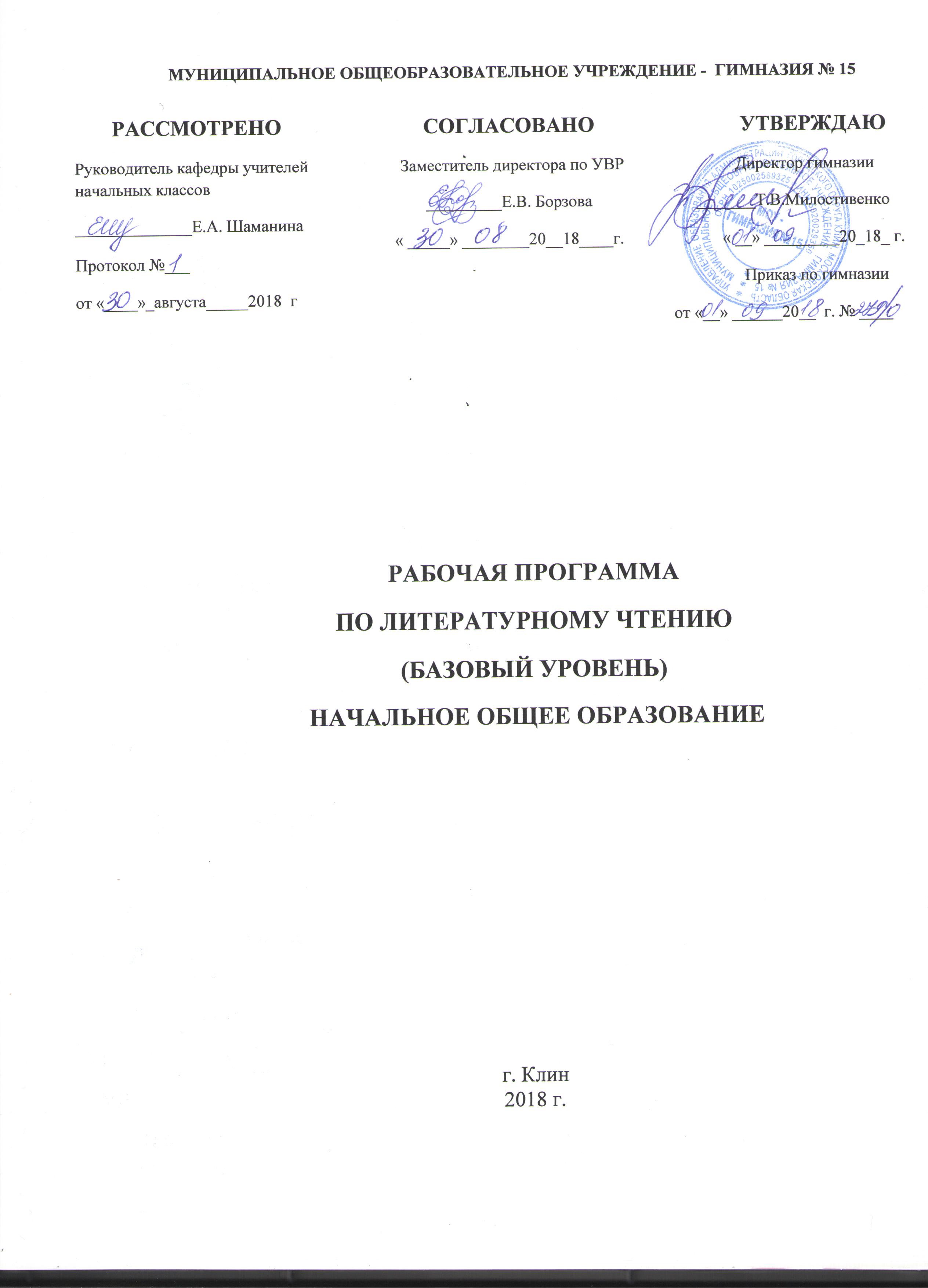 Программа«Литературное чтение»Рабочая программа по  предмету «Литературное чтение» составлена на основе требований федерального государственного  образовательного стандарта  начального общего образования и  рабочей  авторской программы по литературному чтению (для 1-4 классов общеобразовательных школ): автор Е. И. Матвеева М. ВИТА-ПРЕСС, 2013.Пояснительная запискаЛитературное чтение – особый предмет школьной программы 1-й ступени образования, дающий представление о многообразии литературы как явления национальной и мировой культуры, средстве  сохранения и передачи нравственных ценностей и традиций. Этот предмет значим для личностного развития ребёнка, поскольку формирует представление о мире, культуре, этических понятиях. Добре и зле, нравственности; создаёт условия для успешности обучения по всем предметам; формирует потребность в систематическом чтении.Литературное чтение предназначено для освоения системы научных понятий в формирующейся учебной и читательской деятельности в условиях новой социальной ситуации, связанной с расширением информационного поля.Литературное чтение является фундаментом для всего последующего обучения читателя. Способного самостоятельно добывать знания, обладающего основным умением – умением учиться. Этот предмет закладывает основу формирования учебной деятельности – систему учебно-познавательных мотивов, умение ставить, принимать и реализовывать учебные цели, решать учебные и учебно-практические задачи, планировать, контролировать, оценивать учебные действия, их результат.Предметное содержание литературного чтения и логика его построения в данной образовательной системе определяются закономерностями формирования учебной деятельности. В этом процессе создаются условия и для решения собственно предметных задач.В области литературы это задачи, связанные с формированием читательской компетентности, расширением литературного кругозора, развитием чувства художественного слова, литературного вкуса. Очевидно, что предмет литературного чтения обладает специфическими средствами решения указанной системообразующей задачи развивающего обучения. В то же время реализация перечисленных внутрипредметных задач литературного чтения в контексте формирования учебной деятельности имеет большие, на данный момент недостаточно раскрытые перспективы.В основу программы положены идеи отечественных и зарубежных исследователей; М. М. Бахтина, В. С. Библера, Л. С. Выготского, Г. Г. Гадамера, М. М. Гиршмана, Ю. М. Лотмана. В их работах основной акцент делается на диалогическую встроенность сознания современного читателя  в культурное пространство мира, создаваемое особым подбором изучаемых произведений.При построении курса литературного чтения учитывается тот факт, что, в отличие от других предметов школьной программы (математики, русского языка, естествознания), литература рассматривает образ, которому свойственна не логическая,  конкретно-чувственная и эмоциональная убедительность. В связи с этим литературное чтение в первую очередь обращается к образной природе произведений, обладающих эстетическим достоинством, эстетической ценностью, являющейся важной составляющей формирующейся личности читателя. Воспитание культуры чтения невозможно без особой организованной деятельности в культурном пространстве урока и вне его.Культурного человека, способного к саморазвитию, отличает сформированность самостоятельной читательской позиции, которая немыслима без культуры грамотного, внимательного, «тщательного» чтения, без умения внятно высказывать собственную точку зрения на прочитанный текст, точно, полно и глубоко раскрывать художественный потенциал произведения. Исходя из этих позиций, мы определяем предметом рассмотрения литературного чтения именно способ  чтения, а его объектом – литературный текст.Цель учебного предмета «Литературное чтение» – обеспечение интенсивного совершенствования чтения учащихся через освоение «смыслов» литературного текста; открытие разных способов (техник) понимания произведения для развития творческих и коммуникативных способностей ребёнка; воспитание культуры восприятия текста; стимулирование потребности ребёнка в творческом чтении.Достижение данной цели предполагает решение:образовательных задач: -развитие потребности читать любой текст (художественный и нехудожественный) через освоение приёмов синтагматического чтения, способов интонирования текста и техник понимания произведения;-развитие способности творческого «видения» смыслов художественного текста;-открытие и освоение учениками позиций читателя и автора;-формирование в сознании читателя эстетических (эмоционально – ценностных) и герменевтических (образно – понятийных, смысловых) установок для постижения сущности изучаемого предмета;2)развивающих задач:-развитие «чувства художественного слова», литературного вкуса;-развитие коммуникативных способностей;-развитие речи;3)воспитательных задач:-формирование культуры творческого восприятия литературного произведения;-воспитание эстетического отношения к книге как источнику духовности, отражающему многогранность жизни.Общая характеристика учебного предмета.Литература даёт читателю мощный заряд для творчества. Она подсказывает разные способы общения читателя с миром. Чтобы овладеть ими, необходимо, в свою очередь, овладеть основными способами сочитательской смыслодеятельности. Восприятие и понимание учащимися текста происходит на ином уровне при условии создания на уроках литературного чтения атмосферы духовности и творчества. Такую атмосферу можно создать только при помощи особого подбора литературных текстов. Это является основным фактором в процессе формирования подлинной читательской деятельности ребёнка, несущей в себе элемент творчества.Литература представляет собой особый способ видения мира. Приобретение этого способа – главное событие в процессе становления читательской позиции. Непременным условием открытия читателем собственного видения мира сквозь призму литературного произведения является «тщательное» чтение.«Тщательное» чтение соотносится с понятием творчества. Творчество невозможно без трёх оснований: осознанности творческой позиции; сформированности вкуса; соотнесённости  с культурной нормой. Творчество всегда диалогично: оно предполагает позицию «другого». Исходя из этого, «тщательное» чтение определяется как собственно творческое чтение, как деятельность, при осуществлении которой происходит диалог читателя с автором, с читателем-собеседником, с самим собой (автокоммуникация). Результатом этого акта становится рождение у читателя нового видения, преобразование прежней картины мира в ответ на видение, позицию автора, заявленную в литературном произведении.Теоретическими концентрами программы является освоение ведущих литературоведческих понятий на протяжении всего курса литературного чтения и литературы. Понятия осмысливаются  в процессе совместной исследовательской деятельности. Для того чтобы ученикам можно было узнать, правильно ли сформулировано то или иное понятие, предусмотрена работа со Словариком читателя, который помогает удостовериться в верности открытия ученика, соотносит его мнение с общепринятой нормой. В Словарике разъясняется и значение жанров, с которыми устно знакомится ученик, и значение жанров, в которых он будет работать письменно.Все тексты программы структурированы особым образом, в соответствии с разворачиваемым содержанием курса, который поделён на разделы. Каждый раздел знакомит учеников с определённым набором текстов, посвящённых блоку тем. Каждый блок тем логично рассматривает тексты для ребёнка и для взрослого, а затем завершается рубрикой для самостоятельного дополнительного чтения «Читай, удивляйся, размышляй!». Такая структура программы сохраняется в 1-4 классах с постепенным увеличением объёма текстов в пользу ребёнка.Место учебного предмета в учебном планеВ соответствии с федеральным базисным учебным планом и примерными программами начального общего образования предмет  «Литературное чтение» изучается с 1 по 3 класс по 4 часа в неделю и 3 часа в неделю в 4 классе.1 класс – 132 часа в год (92 часа обучение грамоте, 40 часов – литературное чтение)2 класс – 136 часов в год3 класс – 136 часов в год4 класс – 102 часа в годОписание ценностных ориентиров содержания учебного предметаЦенностным ориентиром содержания учебного предмета является направленность читателя на учебный диалог, в ходе которого сталкиваются разные точки зрения читателей. Так в процессе обмена впечатлениями о прочитанном тексте создаются условия и для развития речевых способностей. С целью создания таких учебных ситуаций учащимся предлагаются специально подобранные тексты, предполагающие их неоднозначное восприятие.Ценностные ориентиры содержания учебного предмета связаны с особым отбором  литературного материала.Такой материал помогает:осознавать творческую позицию читателю;формировать вкус;соотносить изучаемое произведение с культурной нормой литературного текста.Основными критериями отбора большинства предлагаемых для чтения текстов стали критерии:Критерий  художественности помогает выделить те тексты, которые рассматриваются в особом порядке, создающие культурное поле для разворачивания читательской деятельности.Критерий  полифоничности определяет исследовательскую позицию ребёнка, самостоятельно открывающего смыслы словесного образа, созданного автором.Критерий  жанрово-видовой специфики текстов помогает рассмотреть предлагаемые тексты в своеобразии их формы и содержания.Критерий  духовности помогает отобрать в основном классические произведения, прошедшие проверку временем, имеющие духовный потенциал.Планируемые (личностные, метапредметные, предметные) результаты освоения учебного предметаФедеральные государственные образовательные стандарты начального общего образования нацеливают на достижение планируемых результатов, понимаемых как совокупность личностных, метапредметных (универсальных учебных действий) и предметных результатов.Личностными результатами изучения курса «Литературное чтение» являются:осознание себя членом многонационального российского общества и государства;осознание литературы как явления национальной и мировой культуры, средства сохранения и передачи нравственных  ценностей и традиций;сформированное чувство любви к родной стране, выражающееся в интересе к её культуре, литературе, природе, истории, народам и желании участвовать в общих делах и событиях;становление гуманистических и демократических ценностей; осознание и принятие базовых человеческих ценностей, первоначальных нравственных представлений: толерантность, взаимопомощь, уважительное отношение к культуре, литературе, истории своего и других народов, ценность человеческой жизни и жизни других существ на Земле;формирование эстетических потребностей, ценностей, чувств;развитие этических чувств, доброжелательности, эмоционально-нравственной отзывчивости, понимания, сопереживания чувствам других людей;формирование культуры диалоговых отношений со взрослыми, сверстниками и детьми других возрастов в сообществах разного типа (класс, школа, семья, учреждение культуры и пр.)установка на безопасный здоровый образ жизни; наличие мотивации к творческому труду, бережное отношение к материальным и духовным ценностям.Метапредметными результатами изучения курса «Литературное чтение» являются:А) Познавательные результатыУчащиеся научатся:– находить и выделять необходимую информацию в различных источниках (учебниках, книгах, словарях, энциклопедиях, журналах, интернет-ресурсах);– сопоставлять литературные тексты разных видов и жанров в соответствии с учебной задачей;– устанавливать причинно-следственные связи между словами, поступками персонажей;– строить рассуждения на основе установленных причинно-следственных связей в процессе анализа и интерпретации литературных произведений с опорой на жизненный и читательский опыт;– использовать сравнения для установления общих и специфических свойств объектов;– классифицировать объекты на основе заданного параметра;– определять главное и второстепенное  в источниках информации, находить незнакомые по смыслу слова и выражения, определять их значения разными способами.Б ) Регулятивные результатыУчащиеся научатся:– планировать собственную учебную и читательскую деятельность в соответствии с поставленной целью;– уточнять формулировки задач;– выдвигать и проверять гипотезы;– оценивать результат деятельности на основе критериев;– находить образцы для проверки работы, сопоставлять работу с образцом;– видеть и определять ошибкоопасные места в процессе решения учебной задачи;– высказывать предположения о гипотезах, способах действий в процессе анализа и интерпретации текстов;– определять причины своих и чужих недочётов и подбирать специальные задания для их устранения;– сравнивать характеристики запланированного и полученного результата;– выполнять по алгоритму текущий контроль и оценку своей деятельности;– сознательно выбирать задания разного уровня сложности, материал для отработки способа действия и выполнения творческих работ;– редактировать творческую работу в процессе её анализа и оценивания;– определять границы собственного знания/ незнания.В) Коммуникативные результатыУчащиеся научатся:– понимать позиции разных участников коммуникации;– задавать вопросы, необходимые для исследования проблемы и установления контактов для её решения;– осуществлять в процессе коммуникации продуктивное взаимодействие с другими участниками исследования ( в том числе пробы общения в сети Интернет);– осуществлять презентацию результатов своего исследования перед аудиторией (в том числе с мультимедиа сопровождением);– владеть способами внутригруппового и межгруппового взаимодействия в учебной и внеучебной деятельности;– сотрудничать и приходить к общему решению в совместной деятельности со сверстниками и взрослыми (в том числе и в конфликтной ситуации);– учитывать и координировать различные мнения в общении и сотрудничестве;–  проявлять интерес к различным точкам зрения;– аргументировать собственную позицию в момент общения в корректной форме;– создавать текст рассуждения с тезисом и аргументами тезиса;– создавать сообщения различной актуальной проблематики в устной и письменной форме с опорой на план, ссылки, иллюстрации, схемы, видео-, аудиозаписи.Предметными результатами изучения курса «Литературное чтение» являются:А) В речевой и читательской деятельности овладение способами:– синтагматического чтения (осознанного, выразительного, безошибочного, темпового) вслух; чтения про себя;– анализа и интерпретации произведений разной видово-жанровой специфики;– сравнительного анализа двух (и более) литературных текстов с целью выявления их основной тематики и проблематики, выделения авторских средств создания образа и определения авторской позиции по отношению к объекту описания;– самостоятельного прогнозирования истории персонажа, этапов развития действия в произведении;– различения по общим признакам художественных и нехудожественных произведений, текстов эпического, лирического рода литературы;– определения темы и главной мысли произведений, отнесённых к детскому кругу чтения;– разбивки литературного текста (повествовательного) на микротемы и составления по микротемам плана произведения;– пересказа (подробного, сжатого, выборочного) сюжета литературного произведения с включениями описания персонажа, его поступков, диалога;– в ходе групповой работы создания сценария по эпическому произведению, инсценирования фрагмента произведения; создания презентационного выступления;– самостоятельной работы с книгой, с обращением к выходным данным книги для поиска необходимого произведения, аннотациям, предисловию, послесловию;– ориентации в мире литературных текстов, книг, справочников, энциклопедий, словарей, детской периодики; самостоятельного выбора источника информации; владения интернет-ресурсами для дополнительного чтения (электронные журналы «Кукумбер»; «Литературные пампасы»; «Библио Гид» и др.);– выражения личного суждения о прочитанном произведении, тексте, персонаже, событии в устной и письменной форме;– создания нового текста по модели, теме, предложенной проблеме, по выбору;– создания монологического высказывания;– создания ответов на вопросы в диалоге и на письме.Б) В области «Литературоведческая пропедевтика» овладение:– опорной системой знаний по литературному чтению, необходимых для обучения на следующей ступени общего образования;– умениями определять жанр и вид литературного произведения путем вычленения существенных модельных признаков;– способами выражения авторской позиции в произведениях разных жанров;– способами нахождения изобразительных средств языка (сравнения, метафоры, олицетворения, эпитета, звукописи) с целью определения авторского отношения к окружающей действительности;– способами характеристики персонажей, их поступков;– способами выделения из литературных произведений слов автора, персонажа, описаний природы (пейзажа), обстановки (интерьера), портрета героев;– способами первичного анализа литературного текста в соответствии с жанровой спецификой;– способами различения и сравнения художественного произведения и нехудожественного текста (публицистического, учебного, познавательного). В) В творческой деятельности учащиеся научатся– создавать тексты в соответствии с предложенным заданием в разных жанрах (отзывы, миниатюра, сказка, рассказ, эссе и др.);– редактировать собственный текст;– интерпретировать произведения: интонировать, читать по ролям, драматизировать, иллюстрировать, прогнозировать, создавать «виртуальный» мультфильм и др.;– создавать небольшие описания, рассуждения, повествования;– создавать презентации по результатам исследования произведений;– проектировать свою деятельность.В процессе изучения курса «Литературное чтение» развиваются общеучебные умения ребенка, такие, как способность наблюдать, анализировать, выделять существенное, схематически фиксировать новый опыт, работать с текстами разной видово-жанровой специфики, выдвигать и проверять гипотезы, творчески подходить к проблемной ситуации, представлять свои версии и выводы в принятых в культуре формах,  а также специальные умения, такие, как: устанавливать временные и причинно-следственные связи между процессами, фиксировать результаты исследования текстов, включать свои открытия в контекст анализа. Тематическое содержание курса, круг детского чтенияВсе критерии отбора произведений для детского круга чтения обеспечивают деятельностный характер обучения, организацию детского творчества на фундаменте элементарных теоретических  представлений об исторических эпохах, о народах, об этике и эстетике, о видово-жанровых возможностях литературы, разнообразии авторского видения мира, человека, природы. Выбор текстов для исследования в урочной и внеурочной читательской деятельности опирается на возрастные особенности учащихся 1-ой ступени образования, обусловлен их читательскими пристрастиями, а также требованиями к особой культуре изображения действительности, позволяющей мотивировать формирующегося читателя к личностному духовному развитию. 1 классРаздел I. Чудеса природыОбраз весны, весеннего листа,  весеннего цветка, образ весеннего чуда. Образы героев, помогающих нарисовать картину весны, передать весеннее настроение.Поэты и прозаики о весне. Их творческие «секреты».Художественное описание весны и явлений природы.М. В. Бородицкая «Весна сбежала за ворота»; Я. Л. Аким «Апрель»; Н. И. Сладков «Медведь и солнце»; Э. Ю. Шим «Весна»; В. В. Бианки «Прилетала красавица весна»; К. Г. Паустовский «Стальное колечко» (отрывок); Э. Ю. Шим «Ландыш»; И. С. Соколов-Микитов «Ландыши»; П. Соловьева «Подснежник»; И. А. Бунин «Ландыш»; Г. Х. Андерсен (перевод с датского Г. Мирошниковой) «Подснежник». Читай, удивляйся, размышляй!И.С. Соколов-Микитов «Март в лесу», С. А. Островой «Зацепилось солнце за сосну», С. Я. Маршак «Ландыш», А. С. Пушкин «Птичка», Т. М. Белозеров «Ручей», К. Г. Паустовский «Маша» (отрывок), О. И. Григорьев «Дожди», И. А. Бунин «После половодья», М. М. Пришвин «Разговор деревьев», Э. Э. Мошковская «Дедушка Дерево», Г. А. Скребицкий «Четыре художника» (отрывок), Ю. И. Коваль «Весенний вечер».Раздел II. От дождя до радугиЮмористический образ погоды в «детских» стихах. Юмористические персонажи. Образ дождя, радуги. «Путь от дождика до радуги» в творчестве писателей и поэтов. Спор героев. Приемы его изображения. Художественное описание дождя и радуги. Сказочное повествование. Лирический образ героя произведения. Смена настроений. Оттенки смысла.Г. М. Кружков «Пес Прогноз», Ф. Д Кривин «Мечта», С. Я. Маршак «Дождь», Л. Н. Конырев «В полях, не кошенных косой», Б. А. Павлов «Капли-сережки», Н. К. Абрамцева «Грустная история», Э. Ю. Шим «Цветной венок», И. С. Соколов-Микитов «Радуга», К. Д. Ушинский «Солнце и радуга», В. А. Жуковский «Загадка». Читай, удивляйся, размышляй!И. С. Шмелев «Мартовская капель» (отрывок), А. Е. Екимцев «Неосторожный гром», М. С. Пляцковский «Скачет дождик длинноногий», В. Бурлак «Голос дождя», А. А. Фет «Весенний дождь», А. К. Дитрих «Льется с неба синий свет», А. Е. Екимцев «Ехал дождик на коне», Ю. И. Коваль «Под соснами». Раздел III. Кто придумал чудеса?Образы «чудес», созданные авторами. Чудесные превращения в природе и в жизни. Человек, способный видеть необычное в обыкновенном. Слово, которое становится волшебным. Н. А. Заболоцкий «В нежном небе серебристым комом», И. П. Токмакова «В чудной стране», О. О. Дриз «Прогулка», В. В. Лунин «Я видела чудо», В. В. Лунин «Весь дом волшебный», Н. А. Кончаловская «Показал садовод», О. Е. Григорьев «Человек с зонтом», В. В. Берестов «Честное гусеничное», А. А. Фет «Бабочка», Н. Н. Матвеева «Солнечный зайчик».Читай, удивляйся, размышляй!Г. Новицкая «Весна в подвале», Ф. Д. Кривин «Любовь», А. А. Фет «Рыбка», К. Д. Бальмонт «Золотая рыбка», М. С. Пляцковский «Колыбельная песенка ветра про тысячу чудес», М. М. Пришвин «Предмайское утро», О. О. Дриз «Как сделать утро волшебным», Г. М. Цыферов «Паровозик», В. С. Шефнер «Не привыкайте к чудесам».Раздел IV. Сквозь волшебное стекло.Тема волшебства. Образ солнечного луча, образ доброго котенка и стеклышка. Добро и зло в изображении писателя. Мир вокруг нас сквозь волшебное стекло. Особое видение читателя и писателя. Талантливый читатель и талантливый слушатель. Роль волшебного слова автора в жизни человека.С. Черный «Песня солнечного луча», Н. К. Абрамцева «Котенок и стеклышко», Е. Я. Тараховская «Сквозь цветное стеклышко»? Ю. И. Коваль «Фиолетовая птица».Читай, удивляйся, размышляй!О. О. Дриз «Стеклышки», М. Клява «Камень у дороги», М. С. Пляцковский «Краски», И. П. Токмакова «Не плачь, гномик!», Ю. И. Коваль «Сказка об огромных существах».2 классЧасть первая. Каким бывает слово?Раздел I. Каким бывает слово?Интонация литературного послания. Образ слова в поэтическом и прозаическом текстах. Прямое и переносное значение слова. Оттенки слова. Настроение автора, героя. Творческие «секреты» автора. Тон и содержание произведения, их взаимосвязь. Пословицы о слове и языке.А. С. Пушкин «Если жизнь тебя обманет», «Кн. П.П. Вяземскому»; А. А. Тарковский «Слово только оболочка»; Дж. Родари (перевод с итальянского Ю. Ильиной) «Почему слово так дорого ценится?»;  пословицы о слове и языке; В. В. Суслов «Как работает слово»; Е. А. Пермяк «Волшебные краски» (отрывок), «Пастух и Скрипка» (отрывок); В. В. Голявкин «Я пуговицу сам себе пришил»; Притча о талантах (по А. Меню); А. А. Ахматова «Тайны ремесла»; Ф. К. Сологуб «Глаза»; М. М. Пришвин «Летний дождь»; В. В. Набоков «Дождь пролетел»; В. Ф. Одоевский «Городок в табакерке» (отрывок), В. В. Лунин «Музыка».Читай, удивляйся, размышляй!Притча о Сеятеле (из Евангелия от Матфея, гл. 13); В. А. Солоухин «Когда ты хочешь молвить слово»; Н. И. Сладков «Золотая осень»; А. А. Ахматова «Вереница четверостиший» (отрывок); В. П. Астафьев «Падение листа»; В. В. Бахревский «Вечер»; И. Пивоварова «Песня скрипки»; М. М. Пришвин «Художник»; И. А. Бунин «Слово».Раздел II. Волшебные превращения словаИнтонация как средство выражения вежливости (невежливости).Диалог героев. Настроение читателя. Портрет героя.  Творческие «секреты» автора. Отношение автора и читателя к герою. Юмор. Интонирование диалога поэтического произведения. Правила хорошего тона. Раскрытие смысла названия текста. Роль языка в жизни человека. А. К. Дитрих «Говорила туча туче»; Э. Э. Мошковская «Косматая-косматая»; Ю. С. Тимянский «Рассказ школьного портфеля»; Ю. Тувим (перевод с польского С. В. Михалкова) «Словечки-калечки»; «Заяц-хвастун» (русская народная сказка); И. А. Крылов «Кукушка и Петух»; И. М. Подгаецкая «Ударение»; С. Черный «Воробей»; В. И. Белов «Как воробья ворона обидела»; Я. Л. Аким «Что говорят двери»; Н. Демыкина «Капризный день»; О. Е. Григорьев «Гостеприимство»; И. Шевчук «Подарок»; О. И. Высотская «Мягкий знак»; Э. Э. Мошковская «Сказка про Твердый и Мягкий знаки»; Дж. Родари (перевод с итальянского Л. Тарасова) «Страна без ошибок», Притча о Эзопе.Читай, удивляйся, размышляй!Ю. П. Мориц «Попугай и утка»; П. Синявский «Штранная иштория»» Н. К. Абрамцева «Вот так пальма»; Я. Бжехва (перевод с польского Б. Д. Заходера) «Очень Вежливый Индюк»; М. С. Пляцковский «Добрая лошадь»; А. А. Дмитриев «Бездомная кошка»; М. С. Пляцковский «Баран и солнышко»; Н. Н. Матвеева «Было тихо»; Л. С. Петрушевская «Заячий хвостик»; И. П. Токмакова «Радость»; В. Д. Берестов «Аист и соловей»; А. Л. Барто «Пожалуйста, потише!»; А. К. Дитрих «Песенка вопросительного знака, ставшего знаком восклицательным»; М. С. Пляцковский «Маленькое стихотворение о маленькой точке».Раздел III. Волшебники словаСовет, просьба автора. Литературная притча. Поучение в притче. Подбор заголовка к тексту. Настроение автора. Творческие «секреты» автора: сравнение, метафора. Тема добра в сказочной истории. Художественный образ времени суток. Создание художественного образа в собственном прочтении.Дж. Родари (перевод с итальянского С. Я. Маршака) «Чем писать?»; Л. Н. Толстой «Веник»; И. Мазнин «Давайте дружить»; Н. Н. Матвеева «Кораблик»; Е. А. Пермяк «Как Маша стала большой»; Э. Ю. Шим «Жук на ниточке»; В. С. Шефнер «Колыбельная»; С. Г. Козлов «Как Ежик и Медвежонок протирали звезды»; Г. М. Кружков «Утро – веселый маляр»; М. М. Пришвин «Слово-звезда»; Э. Ю. Шим «Цветной венок»; В. И. Белов «Радуга»; В. А. Бахревский «Хозяева лета».Часть вторая. Слово в сказкеВведение в мир сказочного словаИ. С. Соколов-Микитов «Звезды»; В. Д. Берестов «Недаром дети любят сказку»; В. А. Черченко «Как рождается сказка?»Раздел I. Слово в русской народной сказкеСказка. Русская народная сказка.  Сказка волшебная. Сказка бытовая. Сказка о животных. Сказка-притча. Секреты автора при создании сказочного образа. Преувеличение. Композиция волшебной сказки.«Мужик и медведь»; «Мороз, Солнце и Ветер»; «Кулик»; «Несмеяна-царевна» (записал сказку А. Н. Афанасьев); «Журавль и цапля»; «Солдатская загадка».Раздел II. Притчевое слово в сказкеПритча, ее жанровые особенности. Иносказательность, поучительность, лаконичность притчи. Прямое и переносное значение. Притча как «поучение в примере».Ф. К. Сологуб «Сказки на грядке и сказки во дворце», К. Д. Ушинский «Два плуга», «Ветер и Солнце»; Н. Г. Гарин-Михайловский. «Знаем!»; Е. Матвеева «Доброй сказке нет конца!» Раздел III. Мир природы в авторских сказкахОбраз времени года в сказке разных авторов. «Живой» характер необычного персонажа. Способы изображения особенностей этого персонажа. К. Д. Ушинский «Проказы старухи зимы»; И. С. Соколов-Микитов «Зимняя ночь»; Л. А. Чарская «Зимняя сказка»; О. О. Дриз «Как родилась Зима».Читай, удивляйся, размышляй!«Гуси-лебеди» (русская народная сказка); «Добрый поп» (русская народная сказка); Н. К. Абрамцева «Осенняя сказка».Раздел IV. Герой в авторских сказках о животныхОбраз животного в авторских сказках. Способы изображения внешнего вида и характера героев. Речь персонажей как их основная характеристика. Сказочные приемы, используемые авторами для создания образа животного. Отличия авторских сказок от русских народных сказок о животных.В. И. Даль «Ворона»; Н. Д. Телешов «Покровитель мышей»; А. Н. Толстой «Картина»; Д. И. Хармс «Про собаку Бубубу».Раздел V. Герой в авторских сказках о волшебствеИзображение домовых авторами-сказочниками. Н. К. Абрамцева «Чудеса, да и только»; Т. И. Александрова «Кузька» (отрывок).Раздел VI. Поэтическая сказкаСодержание и построение поэтической сказки. Особенности ее языка.С. Я. Маршак «Вчера и сегодня»; П. П. Ершов «Конек Горбунок» (отрывок).Читай, удивляйся, размышляй!Д. Н. Мамин-Сибиряк «Сказочка про Козявочку»; Н. К. Абрамцева «Лужица»; Е. А. Пермяк «Пастух и Скрипка»; пословицы и поговорки о сказке.Раздел VII. Когда рождается сказочникАвторское сочинение второклассницы, особенности ее сказки.А. Черепанова «Бесконечная сказка».Е. Матвеева «Я в сказочный мир возвращаюсь порой».3 классЧасть первая. Мир, созданный авторомРаздел I. Рождение замыслаЗамысел сочинения, произведения, книги. Окружающая действительность – источник для создания художественного образа в произведениях разных авторов. Сопоставление предметов и явлений – способ создания новой художественной «картины». Впечатления автора, передаваемые в произведении. Мироощущения поэта, писателя. Авторская позиция. Автор и читатель. Сравнение как изобразительное средство, помогающее автору создавать интересный образ в произведении. Элементы описания в авторских работах.Н. К. Абрамцева «Шелковая сказка»; Ю. И. Коваль «Вода с закрытыми глазами»; Д. Хармс «Что это было?»; С. Черный «Крокодил»; А. Е. Екимцев «Дедушка туман»; Н. К. Абрамцева «Сказка о тумане»; А. Е. Екимцев «Комары»; В. А. Бахревский «Скучный осенний дождик»; В. И. Белов «Катюшин дождик». От автора к читателю, от читателя к авторуТворческая работа: сочинение-этюд «Эти облака похожи на…», «Эти тучки похожи на…», выбор темы, анализ сочинения, обсуждение результатов работы по критериям творческой работы (формулирование критериев). В. В. Маяковский «Тучкины штучки»; Ф. А. Миронов «Тучи».Раздел II. В царстве пейзажаОписание природы. Роль пейзажа в художественном произведении. Настроение автора и героя, переданное в художественном описании природы. Внутренний мир автора и героя. Способы изображения природы – способы показа внутреннего мира автора и героя. Эпитет как изобразительное средство, помогающее автору создавать интересный образ в произведении. Лирическое стихотворение. Его отличие от шуточного, юмористического текста. Способы изображения одной темы у разных авторов. И. С. Тургенев «Осень»; Ю. Качаев «Осенние странники»; П. П. Потемкин «Мухоморы»; В. А. Бахревский «Опоздавший мухомор»; Ю. И. Коваль «Последний лист»; И. А. Бунин «Листопад» (отрывок); В. Д. Берестов «Капля»; Ф. А. Миронов «Капля». От автора к читателю, от читателя к авторуТворческая работа: сочинение-описание природы «Путешествие осеннего листа», выбор темы, анализ сочинения, обсуждение результатов работы по критериям сочинения.Читай, удивляйся, размышляй!А. Е. Екимцев «Как спят сосны»; В. Д. Берестов «Рыжик»; С. Козлов, Л. Шульгина «Гриб»; Ю. И. Коваль «Листья»; Е. Аксельрод «Лопухи и одуванчики»; В. Д. Берестов «Осенние одуванчики»; Ю. И. Коваль «Фарфоровые колокольчики»; В. Д. Берестов «Мать-и-мачеха»; М. Агафонова «Подснежник»; В. А. Лалетина «Февральская вьюга ещё бушевала»; А. И. Введенский «Ураган»; В. А. Бахревский «Уснувший ветер»; А. Е. Екимцев «Ветерок»; В. Бурак «Ночь над белой луной»; В. А. Бахревский «Встреча». Раздел III. «И сразу стало все не так…»Описание неживого предмета. Создание художественного образа неживого предмета, способы его изображения. Разные способы воплощения авторского замысла в связи с созданием образа – неодушевленного предмета. Использование прямого и переносного значения слов для изображения персонажа – листка, посуды, чайника, кастрюли, самовара – с целью создания шуточного образа, интересного для ребенка-читателя. Олицетворение как яркое изобразительное средство, помогающее автору создавать интересный образ необычного героя в произведениях разных жанров.  Звукопись как средство подражания «голосу» героя, которое используют авторы при описании объектов неживого мира. Глаголы-действия, помогающие автору «оживить» персонаж в сказке, стихотворении, рассказе.Э. Э. Мошковская «Листок бумаги»; Э. Э. Мошковская «Лесная пятёрка»; Е. И. Матвеева «Мечта»; А. Е. Екимцев «Арбуз»; М. Я. Бородицкая «Тетушка Луна»; Ю. П. Мориц «Разговаривали вещи»; Г. Х. Андерсен (перевод с датского А. Ганзен) «Чайник»; Ю. П. Мориц «Пузатый чайник»; О. Э. Мандельштам «Кухня»; А. М. Горький «Самовар».От автора к читателю, от читателя к авторуТворческая работа: сочинение-описание неживого предмета; использование знакомых изобразительных средств для создания интересного образа (эпитетов, олицетворений, сравнений, звукописи и др.). Оценивание работ по сформулированным учениками критериям этой творческой работы.Читай, удивляйся, размышляй!Н. К. Абрамцева «Сказка про старый дом»; М. С. Пляцковский «Самовар»; С. Черный «О чем поет самовар»; М. Клява «Родственницы»; В. Д. Берестов «Змей-хвастунишка»; С. Черный «Змей»; Е. А. Пермяк «Некрасивая ёлка»; В. А. Лалетина «Плакала ёлка, роняя иголки»; Л. С. Петрушевская «Старая дружба»; Р. С. Сеф «Ночная музыка»; А. Е. Екимцев «Ночью», М. М. Пришвин «Неведомому другу».Часть вторая. Секреты рождения образаРаздел I. Доброе слово и кошке приятноОписание животного (кошки, кота, котенка) в художественных произведениях разных жанров: сказке, рассказе, рассказе-этюде, юмористическом стихотворении. Способы изображения внешнего вида и внутреннего мира героя. Главный герой произведения о животном, способы создания образа. Изображение одинакового животного в произведениях разных авторов. Изображение одинакового животного в прозаических и поэтических произведениях, в текстах разной жанровой специфики. Средства художественной изобразительности, помогающие авторам создавать образ животного в художественном произведении. Способы изображения кота у одного автора-прозаика, особенности раскрытия темы в каждом из произведений: этюде и рассказе. Образ героя-рассказчика, который общается с животным, способы изображения авторского отношения к ним и происходящим событиям. Особенности жанров этюда и миниатюры.От автора к читателю, от читателя к авторуТворческая работа: описание кота, с которым произошел интересный случай; использование изобразительных средств для создания интересного образа (эпитетов, олицетворения, сравнений). Выбор жанра работы. Анализ сочинения, обсуждение результатов работы по выработанным критериям этой творческой работы. М. С. Пляцковский «Как попался кот на удочку»; С. Черный «Как кот сметаны поел»; Н. К. Абрамцева «Загадка»; М. М. Пришвин «Кот»; Ю. И. Коваль «Летний Кот», «Солнечное пятно».От автора к читателю, от читателя к авторуТворческая работа: сочинение-описание кота на темы «Весенний Кот». «Зимний Кот», «Осенний Кот» (аналогичная тема сочинения задана в этюде Ю. И. Коваля «Летний Кот»); выбор жанра сочинения; использование изобразительных средств для создания интересного образа (эпитетов, олицетворения, сравнений). Анализ сочинения, обсуждение результатов работы по выработанным критериям этой творческой работы. Раздел II. «О всякой живности»Животное – любимый герой литературы для детей. Выбор писателем или поэтом объекта описания в произведении. Показ события в произведениях повествовательного жанра с целью заинтересовать читателя необычным (обычным) образом животного. Ритмический рисунок поэтического произведения о животном – способ передачи настроения в стихотворении. Философское стихотворение – жанр, позволяющий глубже понять внутренний мир автора, его восприятия живого мира. Понятие литературной эпохи. Метафора (скрытое сравнение) как яркое изобразительное средство, помогающее автору создавать интересный образ обычного героя (животного, птицы, насекомого) в произведениях разных жанров. Художественное и научное описание животного. Позиция автора в разных видах описания. Художественное и нехудожественное произведения: сходства и различия между ними. Художественный образ – центральное понятие художественной литературы. Цикл рассказов о животных, объединенный общей идеей создания образов деревенской жизни.В. Д. Берестов «Жуки»; М. В. Ломоносов «Кузнечик»; Г. Новицкая «Ливнем грива падает седая…»; Ю. Я. Яковлев «Мой знакомый бегемот»; научно-популярное описание бегемота (отрывок из энциклопедической статьи «Аванты+»); Д. Хармс «Бульдог и таксик»; В. А. Бахревский «Дом с жабой»; Ю. И. Коваль «Лось»; В. И. Белов «Диалог. Рассказы о всякой живности» («Рома», «Петух», «Последняя синичка»). От автора к читателю, от читателя к авторуТворческая работа: анализ и интерпретация лирического стихотворения Н. А. Заболоцкого «Лебедь в зоопарке»; работа с незнакомой лексикой; выявление изобразительных средств для создания авторского образа (эпитетов, олицетворения, сравнений); композиционных приемов текста. Сочинение-интерпретация небольшого объема. Составление партитуры текста для выразительного чтения. Выразительное интонирование стихотворения.Раздел III. Каждый САМ о себе Художественные произведения разных жанров, в которых используется прием изображения героев – рассказ персонажа от его имени. Самопрезентация героя. Речевая характеристика персонажа. Монолог и диалог как средства раскрытия его характера. Способы изображения авторского отношения к герою-животному. Использование звукописи для передачи настроения героя, автора. Хвалебная речь персонажа, способы ее произнесения.Описание интересного события в произведениях повествовательных жанров – прием характеристики героя, выявляющий достоинства и недостатки его характера. Басня о животных, особенности жанра, иносказание и мораль в басне.Дневниковые записи собаки. Нестандартная ситуация, раскрывающая характер героя, его взаимоотношения с окружающим миром. Юмор в произведении. Способы характеристики животного и человека через дневники. Особенности «молитвы», которую произносит собака: добрая тональность и тонкий юмор произведения.Р. С. Сеф «Полночь…»; В. Д. Берестов «Песня лягушек»; С. Чёрный «Индюк»; Д. С. Мамин-Сибиряк «Умнее всех»; В. Д. Берестов «Гусь и его критики»; С. Чёрный «Дневник фокса Микки» (глава «О Зине, о еде, о короке и т. п.), «Арапкина молитва».Читай, удивляйся, размышляй!С. А. Островой «Загадочная птица»; В. И. Белов «Мышонок, бабушка и кот»; Огден Неш «Микроб» (перевод с английского Г. Кружкова); В. В. Чаплина «Обыкновенная кошка»; Н. С. Гумилёв «Гиппопотам»; Л. Н. Толстой «Булька»; У. Д. Смит (перевод с английского И. Фонякова) «Собаки»; А. В. Тихонов «Царевна-лягушка»; М. Петровых «Кузнечики… А кто они такие?..»; А. А. Фет «Мотылёк мальчику»; Рене Гийо (перевод с французского М. Яснова) «Радуга»; Э. Н. Успенский «Хамелеон»; В. В. Бинаки «Лупленый бочок; С. Кирсанов «Этот мир».Раздел IV.  Необычные уроки ПИСЬМАПослание как способ передачи авторских мыслей и чувств. Авторская позиция в послании (автор – «адресант»). Адресность послания. Адресат и адресант. Цели и свойства послания. Происхождение послания: бытовые и литературные послания. Виды посланий: эпистола, телеграмма, записка, личное письмо, поздравление, деловое письмо, открытое письмо в газету. Жанровые особенности литературного послания. Этикетные нормы послания. Тон послания. Комплимент как обязательный компонент послания. Комплимент (антикомплимент) как особое выразительное средство адресности. Ю. Н. Кушак «Почтовая история»; Ю. П. Мориц «Тетрадка для сказок»; Д. Родари (перевод с итальянского С. Я. Маршака) «Письмо фее»; А. Е. Екимцев «Деревушка на сосне»; Л. Мезинов «Соседи»; М. С. Пляцковский «Козлёнок в почтовом конверте»; А. П. Чехов «Ванька»; А. С. Пушкин «19 октября» (отрывок), «И. И. Пущину», «Няне»; В. В. Лунин «Записка»; Я. Аким «Пишу тебе письмо»; М. Я. Бородицкая «Лето прошло»; Э. Э. Мошковская «Письмо».От автора к читателю, от читателя к авторуТворческая работа: сочинение различных посланий, редактирование.ЗаключениеЮ. Я. Яковлев « К читателю».4 классЧасть первая. Детства чудная странаРаздел I. Когда сбываются мечты…Тема мечты в произведениях разных авторов. Реализация авторского замысла в художественных образах детства. Изобразительные средства создания образов в поэзии и прозе. Творчество ребенка, создающего свою Страну Детства. Образы любопытства, любознательности, фантазии, «вообразилии» в стихах для детей. Грустное и веселое в детстве – одна из основных тем поэтов и писателей.От автора к читателю, от читателя к авторуТворческая работа: сочинение «Моя Страна Детства».О. О. Дриз «Семицветная страна»; Ю. П. Мориц «Это очень интересно»; В. Ф. Одоевский «Городок в табакерке»; В. Д. Берестов «Исполнение желаний»; В. Иванова «Трудный случай»; У. Д. Смит (перевод И. Фонякова) «Слон»; Шэл Силверстейн (перевод с английского Г. Кружкова) «Если я был бы»; С. Чёрный «Невероятная история»; М. Агафонова «Хорошо быть маленьким».От автора к читателю, от читателя к авторуТворческая работа: сочинение-миниатюра на предложенные темы: «Здорово! Моя мечта сбылась!»; «Грустно… Увы, моя мечта не сбылась…».Редактирование сочинения.Читай, удивляйся, размышляй!О. Казмирчук «Я большая, мне шесть лет…»; Ю. И. Коваль «Нюрка»; М. Агафонова «Времена года»; В. А. Бахревский «Избяной соловей»; Е. И. Матвеева «Тайное желание»; В. П. Авенариус «Отроческие годы Пушкина (глава «Поэт-дядя и поэт-племянник»); Ю. Д. Левитанский «Что я знаю про стороны света…»; А. Е. Пермяк «Тонкая струна»; Ю. П. Мориц «Чтоб летали мы все и росли».Раздел II. Детские пристрастияТема детских интересов, увлечений, пристрастий. Способы изображения увлечений персонажей в произведениях разных по жанру, настроению, образности, эмоциональной окрашенности.От автора к читателю, от читателя к авторуТворческая работа: сочинение-миниатюра «Кто такие дети?»Н. С. Гумилев «Детство»; В. Ю. Драгунский «Что я люблю», «…И что не люблю»; Ю. Д. Левитанский «Что-то случилось…»; А. А. Лиханов «Магазин ненаглядных пособий» (отрывок); В. Д. Берестов «Деньги в детстве»; А. Т. Аверченко «Серёжкин рубль»; В. Шульжик «Грустный клоун»; С. Черный «Счастливый карп»; С. Чёрный «В раю».От автора к читателю, от читателя к авторуТворческая работа: сочинение «Райский денёк».Читай, удивляйся, размышляй!М. Агафонова «На канате»; В. Ю. Драгунский «Друг детства»; В. Д. Берестов «Почему-то в детстве рисовал я…»; Л. Н. Андреев «Петька на даче»; О. Казмирчук «Прогулка»; А. А. Лиханов «Магазин ненаглядных пособий» (отрывок); С. Черный «Цирк»; И. М. Пивоварова «Смеялись мы – хи-хи»; Ю. Д. Левитанский «Мучительно хочется рисовать».Раздел III. Штрихи к портретуОт автора к читателю, от читателя к авторуТворческая работа: сочинение-рассуждение «Каким я представляю себе детского поэта (писателя)?».Чудеса детства. Тема любви, взаимоотношений между людьми, тонких переживаний нежной детской души.Человек и его выбор в окружающем мире. Дружба. Мастерство автора произведения в умении передавать читателю свое отношение к героям в повествовательном тексте.Описание человека. Использование художественной детали для создания словесного портрета. Портрет и автопортрет. Портрет героя произведения.О. О. Дриз «Мой портрет»; А. С. Пушкин «Вы просите у меня мой портрет…»; С. Черный «Детям»; А. П. Чехов «Детвора»; Н. А. Заболоцкий «Некрасивая девочка»; Ф. М. Достоевский «Мальчики» (глава из романа «Братья Карамазовы»); С. Черный «Приготовишка»; Л. Н. Толстой «Детство» (глава «Ивины»).От автора к читателю, от читателя к авторуТворческая работа: сочинение-миниатюра «Портрет».Редактирование сочинения.Читай, удивляйся, размышляй!Ю. Д. Левитанский «Портрет»; А. Т. Аверченко «Галочка»; Шэл Силверстейн (перевод с английского Г. М. Кружкова) «Невеста»; С. Черный «Железное колечко»; Н. С. Гумилев «Попугай»; А. П. Платонов «Еще мама».Раздел IV. Любимых строк прелестное звучаньеХудожественный образ «храма науки». Чудо общения с книгой. Читательские интересы авторов.В. А. Лалетина «Бабушка! А, Бабушка! Прочитай мне сказку...»; У. Эко (перевод с английского А. Е. Костюкович) «Имя Розы» (отрывок); В. Д. Берестов «Итак, библиотека, картотека…»; А. А. Лиханов «Детская библиотека» (отрывок); А. А. Ахматова «Из цикла «В Царском Селе» (отрывок); М. Я. Басина «В садах Лицея (глава «Любимые творцы»); В. Д. Берестов «Книжный магазин».От автора к читателю, от читателя к авторуТворческая работа: сочинение-презентация любимой книги.Читай, удивляйся, размышляй!Н. С. Гумилёв «Читатель»; А. А. Лиханов «Детская библиотека» (отрывок); А. С. Пушкин «В альбом Пущину»; М. И. Цветаева «Книги в красном переплете».От автора к читателю, от читателя к авторуТворческая работа: сочинение-отзыв о самом интересном произведении учебника (герое, событии, авторе).Редактирование сочинения.Часть вторая. «Все мы – родом из детства»Раздел I. Когда рождаются настоящие герои и выдумщики…Образ истинного и ложного героизма. Тема подвига. Отношение к совершенному поступку персонажа. Способы выражения авторской позиции в разных произведениях.Ю. Д. Левитанский «Кораблик»; Г. Х. Андерсен (перевод с датского А. Ганзена) «Стойкий оловянный солдатик»; Н. С. Гумилёв «Капитаны»; Ю. Я. Яковлев «Рыцарь Вася»; И. Уткин «О героях»; О. Генри (перевод с английского Н. Дарузес) «Вождь краснокожих»; М. И. Цветаева «Из цикла «Ока» (отрывок), «Мама на даче»; О. О. Дриз «Три капитана», А. Т. Аверченко «Предводитель Лохмачев».От автора к читателю, от читателя к авторуТворческая работа: сочинение в любом жанре на одну из тем: «Кто такой настоящий герой?»; «Самая невероятная история».Творческая работа: сочинение-фантазия: «Я…» (в жанре представления себя каким-либо персонажем, героем, человеком другой эпохи).Б. В. Заходер «Неужто вы могли забыть?»; В. В. Медведев «Экзамен на рыцаря, или Рыцарь на экзамене»;От автора к читателю, от читателя к авторуРедактирование: сочинение в любом жанре на одну из тем: «Кто такой настоящий герой?»; «Самая невероятная история».Читай, удивляйся, размышляй!С. Черный «Когда нет никого дома»; М. Агафонова «У стоматолога»; Ю. Я. Яковлев «Мой верный шмель»; И. А. Дегтярева «Шмель»; И. А. Бунин «Последний шмель».Раздел II. Уроки детстваИзображение в произведениях «проступков», ошибок персонажей, способов исправлениях совершенных ошибок. Тема взамопонимания и взаимопомощи персонажей друг к другу. Воспитание словом и делом. Тема понимания в отношениях взрослых и детей, родных и чужих.От автора к читателю, от читателя к авторуТворческая работа: сочинение-воспоминание (в жанре письма близкому другу) на одну из тем: «Я провинился (ась)…»; «Этот случай запомнился мне навсегда!»; «Теперь я знаю, как надо поступать…».Понятие «урок жизни». Разные авторские позиции в изображении «уроков жизни». А. С. Пушкин «Вначале жизни школу помню я…»; В. Д. Берестов «Пловец»; Ю. М. Нагибин «Зимний дуб»; А. А. Фет «Одинокий дуб»; Н. С. Лесков «Неразменный рубль»; А. А. Фет «Учись у них – у дуба, у березы…»; В. Д. Берестов «Сердцевина». От автора к читателю, от читателя к авторуТворческая работа: сочинение-отзыв «Урок, рассказанный автором».Редактирование сочинения.Читай, удивляйся, размышляй!С. Чёрный «Ах, сколько на свете детей…»; А. Т. Аверченко «Учитель Бельмесов»; М. Мерзликина «Я не хочу взрослеть»;  В. П. Авенариус «Отроческие годы Пушкина» (гл. XI «Первая «проба» пера»); А. А. Ахматова «Летний сад»; Ю. Я. Яковлев «Учитель»; Я. Аким «Улица»; Ф. А. Искандер «Запретный плод»; В. Д. Берестов «В соседстве с детством»; А. П. Платонов «Цветок на земле».Раздел III. «Микрогеография» детстваАвтор о себе, о детских годах, о памятных событиях детства. Жанр автобиографии, художественных мемуаров. Тема детства, детских воспоминаний. Переживаний, счастливых моментов. Тема материнства. Тема памяти.От автора к читателю, от читателя к авторуТворческая работа: сочинение-рассуждение на одну из тем: «Это глупо»; «Это смешно»; «Это удивительно»; «Это заманчиво».Ю. Д. Левитанский «Воспоминание о скрипке»; В. Д. Берестов «Новая песенка»; В. А. Бахревский «Бабочка»; В. В. Набоков «Ночные бабочки» (отрывок); И. В. Одоевцева «На берегах Невы» (отрывок); А. С. Пушкин «Евгений Онегин» (отрывок из неопубликованной рукописи); В. П. Авенариус «Отроческие годы Пушкина (глава III «Экзамен»); М. М. Пришвин «Времена года (отрывок); В. А. Лалетина «Маленькое солнышко…»; В. Д. Берестов «Одуванчики»; С. Черный «Голубиные башмаки»; М. И. Цветаева «Курлык»; М. М. Пришвин «Дитя».От автора к читателю, от читателя к авторуТворческая работа: сочинение-ответ (рассуждение) на вопрос по миниатюре М. М. Пришвина «Дитя».Редактирование сочинения.Читай, удивляйся, размышляй!И. А. Бунин «Детство»; В. А. Бахревский «Деревенская жизнь»; В. Д. Берестов «Городок»; Н. И. Сладков «Горластые электрички»; О. Казмирчук «Отстучала электричка»; В. Пришвина «О Михаиле Михайловиче Пришвине»; В. В. Набоков «Вот дачный сад…»; Н. И. Сладков «Кто писал?»; В. А. Лалетина «Засыпаю и мечтаю»; Ю. Я. Яковлев «Мама»; Н. А. Заболоцкий «Детство».Раздел IV. Куда уходит детство?Тема взросления человека. Образ Страны детства, созданный в произведениях разных авторов. Отношение к персонажам, живущим в этой стране. Тема взросления читателя. Качества современного читателя.От автора к читателю, от читателя к авторуТворческая работа: сочинение-миниатюра на одну из тем «Кто такие взрослые?»; «Как стать взрослым?»Ю. Д. Левитанский «Дети»; И. Бардин «Трудная пора»; М. Агафонова «Ноты под листочками…»; С. Павлютина «Земляничный рай»;  Р. П. Погодин «Серая мгла редела»; «Кирпичные острова», Б. Ш. Окуджава «Давайте восклицать…».От автора к читателю, от читателя к авторуТворческая работа: сочинение-рассуждение (для конкретного адресата) «Я – читатель!». Планируемые результаты изучения учебного предметаФедеральные государственные образовательные стандарты начального общего образования нацеливают на достижение планируемых результатов, понимаемых как совокупность личностных, метапредметных (универсальных учебных действий) и предметных результатов. Предмет «литературное чтение» является ведущей школьной дисциплиной, обеспечивающей развитие личности и формирование функциональной грамотности младшего школьника.К концу 4 класса у учащихся будут сформированы личностные результаты:– овладение основами умения учиться;– способность к организации собственной деятельности– познавательная мотивация к учению; любознательность, активность, заинтересованность в познании окружающего мира;– чувство сопричастности с жизнью семьи, общества, своего народ, Родины;– толерантность по отношению к представителям разных народов, культур, конфессий;– готовность действовать самостоятельно, отвечать за свои поступки перед семьей и обществом;– доброжелательность, умение слушать и слышать собеседника, обосновывать свою позицию, высказывать свое мнение;– выполнять правила здорового и безопасного для себя и других образа жизни;– представление о ценности терпения и терпимости, доброте, жестокости, истинном и ложном героизме, уважении традиций разных народов, красоты, искусства и творчества;– сформированное эстетическое чувство по отношению к произведениям художественной культуры.Предметные результаты1. Речевая и читательская деятельностьУчащиеся овладеют способами:– синтагматического чтения (осознанного, выразительного, безошибочного, темпового чтения) вслух; чтения про себя;– анализа и интерпретации произведений разной видово-жанровой специфики;– сравнительного анализа двух (более) литературных текстов с целью выявления их основной тематики и проблематики, выделения авторских средств создания образа и определения авторской позиции по отношению к объекту описания;– самостоятельного прогнозирования истории персонажа, этапов развития действия в произведении;– отличать по общим признакам художественные и нехудожественные произведения, тексты эпического, лирического рода литературы;– определения темы и главной мысли произведений, отнесенных к детскому кругу чтения;– разбивки литературного текста (повествовательного) на микротемы и составления по микротемам плана произведения;– пересказа (подробного, сжатого, выборочного) сюжета литературного произведения с включениями описания персонажа, его поступков, диалога;– в ходе групповой работы создания сценария по эпическому произведению, инсценирования фрагмента произведения; создания презентационного выступления;– самостоятельной работы с книгой, обращаясь к выходным данным книги для поиска необходимого произведения, аннотациям, предисловию, послесловию;– ориентации в мире литературных текстов, книг, справочников, энциклопедий, словарей, детской периодики; самостоятельного выбора источника информации; владения Интернет-ресурсами для дополнительного чтения (электронный журнал «Кукумбер»; «Литературные пампасы»; «Библио Гид» и др.);–  выражения личного суждения о прочитанном произведении, тексте, персонаже, событии в устной и письменной форме;– создания нового текста по модели, по теме, предложенной проблеме, по выбору;– создания монологического высказывания;– создания ответов на вопросы в диалоге и на письме.2. Литературоведческая пропедевтикаУчащиеся овладеют:– опорной системой знаний по литературному чтению, необходимых для обучения на следующей ступени общего образования;– умениями определять жанр и вид литературного произведения путем вычленения существенных модельных признаков;– способами выражения авторской позиции в произведениях разных жанров;– способами нахождения изобразительных средств языка (сравнения, метафоры, олицетворения, эпитета, звукописи) с целью определения авторского отношения к окружающей действительности;– способами характеристики персонажей, их поступков;– способами выделения из литературных произведений слов автора, персонажа, описаний природы (пейзажа), обстановки (интерьера), портрета героев;– способами первичного анализа литературного текста в соответствии с жанровой спецификой;– способами различения и сравнения художественного произведения и нехудожественного текста (публицистического, учебного, познавательного).3. Творческая деятельностьУчащиеся научаться– создавать тексты в соответствии с предложенным заданием в разных жанрах (отзывы, миниатюра, сказка, рассказ, эссе и др.);– редактировать собственный текст;– интерпретировать произведений: интонированию, чтению по ролям, драматизации, иллюстрированию, прогнозированию, созданию «виртуального» мультфильма и др.;– создавать небольшие описания, рассуждения, повествования;– создавать презентации по результатам исследования произведений;– проектировать свою деятельность;– создавать творческие порфолио по результатам своей читательской, исследовательской, творческой деятельности.Метапредметные результаты1. Познавательные Учащиеся научатся:– находить и выделять необходимую информацию в различных источниках (учебниках, книгах, словарях, энциклопедиях, журналах, Интернет-ресурсах);– сопоставлять литературные тексты разных видов и жанров в соответствии с учебной задачей;– устанавливать причинно-следственные связи между словами, поступками персонажей;– строить рассуждения на основе установленных причинно-следственных связей в процессе анализа и интерпретации литературных произведений с опорой на жизненный и читательский опыт;– использовать сравнения для установления общих и специфических свойств объектов;– классифицировать объекты на основе заданного параметра;– определять главное и второстепенное в источниках информации, находить незнакомые по смыслу слова и выражения, определять из значения разными способами.2. РегулятивныеУчащиеся научатся:– планировать собственную учебную и читательскую деятельность в соответствии с поставленной целью;– уточнять формулировки задач;– выдвигать и проверять гипотезы;– оценивать результат деятельности на основе критериев;– находить образцы для проверки работы, сопоставлять работу с образцом;– видеть и определять ошибкоопасные места в процессе решения учебной задачи;– высказывать предположения о гипотезах, способах действий в процессе анализа и интерпретации текстов;– определять причин своих и чужих недочетов и подбор специальных заданий для их устранения;–  сравнивать характеристики запланированного и полученного результата;– выполнять по алгоритму текущий контроль и оценку своей деятельности;– сознательно выбирать задания разного уровня сложности, материала для отработки способа действия и творческих работ;– редактировать творческую работу в процессе ее анализа и оценивания;– определять границы собственного знания / незнания.2. КоммуникативныеУчащиеся научатся:– понимать позиции разных участников коммуникации;– задавать вопросы, необходимые для исследования проблемы и установления контактов для ее решения;– осуществлять в процессе коммуникации продуктивное взаимодействие с другими участниками исследования (в том числе пробы общения в сети Интернет);– осуществлять презентацию результатов своего исследования перед аудиторией ( в том числе с мульти-медиа сопровождением);– владеть способами внутригруппового и межгруппового взаимодействия в учебной и внеучебной деятельности;– сотрудничать и приходить к общему решению в совместной деятельности со сверстниками и взрослыми (в том числе и в конфликтной ситуации);– учитывать и координировать различные мнения в общении и сотрудничестве;– проявлять интерес к различным точкам зрения;– аргументировать собственную позицию в момент общения в корректной форме;– создавать текст рассуждения с тезисом и аргументами тезиса;– создавать сообщения различной актуальной проблематики в устной и письменной форме с опорой на план, ссылки, иллюстрации, схемы, видео-, аудиозаписи.Примерное тематическое планирование1 класс2 класс3 класс4 классУчебно-методическое и материальное обеспечениеобразовательного процесса.Примерная программа по литературному чтению (для 1-4 классов общеобразовательных школ): автор Е. И. Матвеева.Восторгова Е. В. Основная образовательная программа начальной школы. Пособие для учителя. М. ВИТА-ПРЕСС. 2012.Дусавицкий А. К., Кондратюк Е. М., Толмачёва И. Н., Шилкунова З. И. «Урок в начальной школе» М. ВИТА-ПРЕСС. 2012Матвеева Е. И., Патрикеева И. Е. «Деятельностный подход к обучению в начальной школе: урок литературного чтения». М. ВИТА-ПРЕСС. 2011Матвеева Е. И. Методические пособия для учителя. 1-4 класс. – М. ВИТА-ПРЕСС, 2011.Матвеева Е. И. Как научить младшего школьника писать сочинение. Пособие для учителя. М. ВИТА-ПРЕСС. 2013.Матвеева Е. И. Литературное чтение. 1-4 класс. Учебники. – М. ВИТА-ПРЕСС, 2011.№ п/пНазвание разделаКоличество часовУУД (регулятивные познавательные,коммуникативные)Методический материал (ЦОР, ЭОР….)1.Обучение грамоте92 часа2.Раздел I. Чудеса природы 12 часовР.-определять и формулировать цель деятельности на уроке с помощью учителя;-проговаривать последовательность действий на уроке;П.-ориентироваться в учебнике(на развороте, в оглавлении, в условных обозначениях;-находить ответы на вопросы в тексте, иллюстрациях;К.-оформлять свои мысли в устной и письменной форме( на уровне предложения или небольшого текста);-слушать и понимать речь других.Интернет-ресурсы:  http://www.kykymber.ru/ -  http://www.epampa.narod.ru/ -  http://www.rgdb.ru/ http://www.strumi shka.ru/ -  http://www.slovot vorhestvo.ru/ 2.Раздел II. От дождя до радуги 10 часовР.-проговаривать последовательность действий на уроке;-учиться высказывать своё предположение (версию)на основе работы с иллюстрацией  учебника;П.-делать выводы в результате совместной работы класса и учителя;-находить ответы на вопросы в тексте, иллюстрациях;К.-слушать и понимать речь других.http://www.kykymber.ru/ - литературный иллюстрированный журнал для детей http://www.epampa.narod.ru/ - литературный журнал для детей и взрослых http://www.rgdb.ru/ - Российская государственная детская библиотека3.Раздел III. Кто придумал чудеса? 11 часовР.-учиться высказывать своё предположение (версию)на основе работы с иллюстрацией  учебника;-учиться работать по предложенному учителем плану;П.--делать выводы в результате совместной работы класса и учителя;-преобразовывать информацию из одной формы в другую: подробно пересказывать небольшие тексты;К.-выразительно читать и пересказывать текст;-договариваться с одноклассниками совместно с учителем о правилах поведения и общения и следовать им.http://www.kykymber.ru/ - литературный иллюстрированный журнал для детей http://www.epampa.narod.ru/ - литературный журнал для детей и взрослых http://www.rgdb.ru/ - Российская государственная детская библиотека4.Раздел IV. Сквозь волшебное стекло 7 часовР.-учиться высказывать своё предположение (версию)на основе работы с иллюстрацией  учебника;-учиться работать по предложенному учителем плану;П.-преобразовывать информацию из одной формы в другую: подробно пересказывать небольшие тексты;К.-договариваться с одноклассниками совместно с учителем о правилах поведения и общения и следовать им;-учиться работать в паре, группе; выполнять различные роли (лидера, исполнителя).http://www.kykymber.ru/ - литературный иллюстрированный журнал для детей http://www.epampa.narod.ru/ - литературный журнал для детей и взрослых http://www.rgdb.ru/ - Российская государственная детская библиотека№ п/пНазвание разделаКоличество часовУУД (регулятивные познавательные, коммуникативные)Методический материал (ЦОР, ЭОР….)№ п/пНазвание разделаКоличество часовР. -определять цель учебной деятельности с помощью учителя и самостоятельно, искать средства её осуществления действий на урокахП.-находить ответы в учебнике, в тексте.К.-организовывать учебное взаимодействие в группеМетодический материал (ЦОР, ЭОР….)1.Часть первая. Каким бывает слово?Раздел I. Каким бывает слово?23 часаР. -определять цель учебной деятельности с помощью учителя и самостоятельно, искать средства её осуществления действий на урокахП.-находить ответы в учебнике, в тексте.К.-организовывать учебное взаимодействие в группеhttp://nsportal.ru/nachalnaya-shkola/chtenie/2013/01/09/didakticheskiy-material-k-urokam-literaturnogo-chteniyahttp://easyen.ru/load/chtenie/2_klass/389-62.Раздел II. Волшебные превращения слова 19 часовР.-определять и формулировать цель деятельности на уроке с помощью учителя;-проговаривать последовательность действий на уроке;П.-находить ответы на вопросы в тексте, иллюстрациях;К.-оформлять свои мысли в устной и письменной форме(на уровне предложения или небольшого текста)Интернет-ресурсы:  http://www.kykymber.ru/ -  http://www.epampa.narod.ru/ -  http://www.rgdb.ru/ http://www.strumi shka.ru/ -  http://www.slovot vorhestvo.ru/3.Раздел III.Волшебники слова 15 часовР.-уметь слушать, толковать  и разграничивать  значение звучащего слова;П.-относить объекты к известным понятиям;К.-учиться подтверждать аргументы фактамиИнтернет-ресурсы:  http://www.kykymber.ru/ -  http://www.epampa.narod.ru/ -  http://www.rgdb.ru/ http://www.strumi shka.ru/ -  http://www.slovot vorhestvo.ru/4.Часть вторая. Слово в сказке.Раздел I Слово в русской народной сказке 25 часовР.-умение осуществлять действие по образцу и заданному правилу;П.-находить ответы в учебнике, в тексте;К.-оформлять свои мысли в устной формеhttp://kladraz.ru/metodika/konspekt-uroka-literaturnogo-chtenija-vo-2-klase-po-teme-i-sokolov-mikitov-uzory-na-snegu.htmlhttp://www.uroki.net/docnach/docnach72.htm5.Раздел II Притчевое слово в сказке 8 часовР.-учиться высказывать своё предположение(версию)на основе работы с иллюстрацией;-учиться работать по предложенному учителем плану;П.-делать выводы в результате совместной работы класса и учителя;К.-выразительно читать и пересказывать текстИнтернет-ресурсы:  http://www.kykymber.ru/ -  http://www.epampa.narod.ru/ -  http://www.rgdb.ru/ http://www.strumi shka.ru/ -  http://www.slovot vorhestvo.ru/6.Раздел III Мир природы в авторских сказках 10 часовР.-определять цель учебной деятельности с помощью учителя и самостоятельно, искать средства её осуществления действии;П.-выбирать основания для  сравнения, сериации, классификации объектов;К.-понять другие позиции (взгляды, интересы)http://www.kykymber.ru/ - литературный иллюстрированный журнал для детей http://www.epampa.narod.ru/ - литературный журнал для детей и взрослых http://www.rgdb.ru/ - Российская государственная детская библиотека7.Раздел IV Герой в авторских сказках о животных 10 часовР.- устанавливать аналогии и причинно-следственные связи;П.-сверять свои действия с целью и, при необходимости, исправлять ошибки с помощью учителя;К.-слушать, понимать другие позицииhttp://www.kykymber.ru/ - литературный иллюстрированный журнал для детей http://www.epampa.narod.ru/ - литературный журнал для детей и взрослых http://www.rgdb.ru/ - Российская государственная детская библиотека8.Раздел V Герой в авторских волшебных сказках 9 часовР.-учиться высказывать своё предположение (версию) на основе работы с иллюстрацией учебника;П.-преобразовывать информацию из одной формы в другую;-пересказывать небольшие тексты;К.-учиться работать в паре, группе; выполнять различные роли (лидера исполнителя)http://nsportal.ru/nachalnaya-shkola/chtenie/2012/02/26/urok-literaturnogo-chteniya-2-klass-po-programme-dbelkonina-vvhttp://dmee.ru/docs/200/index-37969.html9.Раздел VI Поэтическая сказка 9 часовР.-в диалоге с учителем учиться вырабатывать критерии оценки и определять степень успешности выполнения своей работы и работы всех, исходя из имеющихся;П.-учиться высказывать своё предположение (версию) на основе работы с учебником;К.-слушать и слышать других, пытаться принимать иную точку зрения, быть готовым корректировать свою точку зренияhttp://www.kykymber.ru/ - литературный иллюстрированный журнал для детей http://www.epampa.narod.ru/ - литературный журнал для детей и взрослых http://www.rgdb.ru/ - Российская государственная детская библиотека10.Раздел VII Когда рождается сказочник8 часовР.-совершенствовать критерии оценки и пользоваться ими в ходе оценки и самооценки;П.-самостоятельно предполагать, какая информация нужна; -оформлять свои мысли в устной и письменной речи с учетом своих учебных и жизненных речевых ситуаций;К.-при необходимости отстаивать свою точку зрения, аргументируя ее; -учиться подтверждать аргументы фактамиhttp://www.kykymber.ru/ - литературный иллюстрированный журнал для детей http://www.epampa.narod.ru/ - литературный журнал для детей и взрослых http://www.rgdb.ru/ - Российская государственная детская библиотека№ п/пНазвание разделаКоличество часовУУД (регулятивные познавательные,коммуникативные)Методический материал (ЦОР, ЭОР….)1.Часть первая. Раздел I. Рождение замысла20 часовР.- формулировать учебную задачу;-осознавать качество и уровень усвоения -контролировать действия и сравнивать результат с эталоном;П.- выделять и формулировать познавательную цель;- поиск и выделение необходимой информации;-структурировать знания;К.- использовать специальные знаки для организации коммуникаций между учащимися;-инициировать «умный» вопрос к взрослому и сверстнику;-договариваться и приходить к общему мнению (решению) внутри малой группы, учитывая разные точки зрения внутри группы;- строить полный (устный) ответ на вопрос учителя, аргументировать своё согласие (несогласие) с мнениями участников учебного диалогаhttp://www.kykymber.ru/ - литературный иллюстрированный журнал для детей http://www.epampa.narod.ru/ - литературный журнал для детей и взрослых http://www.rgdb.ru/ - Российская государственная детская библиотекаhttp://hallenna.narod.ru/index.html2.Раздел II.В царстве словесного пейзажа 14 часовР.-самостоятельно формулировать тему и цели урока;-составлять план решения учебной проблемы совместно с учителем;П.-вычитывать все виды текстовой информации: фактуальную, подтекстовую, концептуальную;-осуществлять анализ и синтез;К.-инициировать «умный» вопрос к взрослому и сверстнику;-договариваться и приходить к общему мнению (решению) внутри малой группы, учитывая разные точки зрения внутри группы;- строить полный (устный) ответ на вопрос учителя, аргументировать своё согласие (несогласие) с мнениями участников учебного диалогаhttp://hallenna.narod.ru/index.htmlhttp://school-collection.edu.ru/catalog/rubr/d5a34d74-24e6-43c7-9606-62d7df7a3262/?interface=catalog&class[]=47&class[]=49&class[]=50&subject[]=103.Раздел III.«И сразу стало всё не так» 25часовР.-самостоятельно формулировать тему и цели урока;-работать по плану, сверяя свои действия с целью, корректировать свою деятельность;П.-пользоваться разными видами чтения: изучающим, просмотровым, ознакомительным;-перерабатывать и преобразовывать информацию из одной формы в другую (составлять план, схему);К.-адекватно использовать речевые средства для решения различных коммуникативных задач;-владеть монологической и диалогической формами речиhttp://hallenna.narod.ru/index.htmlhttp://school-collection.edu.ru/catalog/rubr/d5a34d74-24e6-43c7-9606-62d7df7a3262/?interface=catalog&class[]=47&class[]=49&class[]=50&subject[]=104.Часть вторая. Раздел I. Доброе слово и кошке приятно 17часовР. -работать по плану, сверяя свои действия с целью, корректировать свою деятельность;П.-вычитывать все виды текстовой информации: фактуальную, подтекстовую, концептуальную;-строить рассуждения;К.-высказывать и обосновывать свою точку зрения;-задавать вопросы;-слушать и слышать других, пытаться принимать иную точку зрения, быть готовым корректировать свою точку зренияhttp://hallenna.narod.ru/index.htmlhttp://school-collection.edu.ru/catalog/rubr/d5a34d74-24e6-43c7-9606-62d7df7a3262/?interface=catalog&class[]=47&class[]=49&class[]=50&subject[]=105.Раздел II.«О всякой живности»22 часаР.-самостоятельно формулировать тему и цели урока;-в диалоге с учителем вырабатывать критерии оценки и определять степень успешности своей работы и работы других в соответствии с этими критериямиП.-пользоваться словарями, справочниками;-устанавливать причинно – следственные связи;-строить рассуждения;К.-оформлять сои мысли в устной и письменной форме с учётом речевой ситуации;-договариваться и приходить к общему решению в совместной деятельностиhttp://hallenna.narod.ru/index.htmlhttp://school-collection.edu.ru/catalog/rubr/d5a34d74-24e6-43c7-9606-62d7df7a3262/?interface=catalog&class[]=47&class[]=49&class[]=50&subject[]=106.Раздел III.Каждый сам о себе  15часовР.-составлять план решения учебной проблемы совместно с учителем;П.-извлекать информацию, представленную в разных формах(сплошной текст; несплошной текст – иллюстрации, таблица, схема);-строить рассуждения;К.-задавать вопросы;-высказывать и обосновывать свою точку зрения;-слушать и слышать других, быть готовым корректировать свою точку зренияhttp://www.megabook.ru/encyclopedia/rubric/50c765fc72e84f0eb8d6d260ffa40fbbhttp://www.gramota.ru/slovari/http://hallenna.narod.ru/index.html7.Раздел IV.Необычные уроки письма23 часаР.- формулировать учебную задачу;-осознавать качество и уровень усвоения -контролировать действия и сравнивать результат с эталоном;П.- выделять и формулировать познавательную цель;- поиск и выделение необходимой информации;-структурировать знания;К.- использовать специальные знаки для организации коммуникаций между учащимися;-инициировать «умный» вопрос к взрослому и сверстнику;-договариваться и приходить к общему мнению (решению) внутри малой группы, учитывая разные точки зрения внутри группы;- строить полный (устный) ответ на вопрос учителя, аргументировать своё согласие (несогласие) с мнениями участников учебного диалогаhttp://www.megabook.ru/encyclopedia/rubric/50c765fc72e84f0eb8d6d260ffa40fbbhttp://hallenna.narod.ru/index.html№ п/пНазвание разделаКоличество часовУУД (регулятивные познавательные,коммуникативные)Методический материал (ЦОР, ЭОР….)1.Часть первая. Раздел I. Когда сбываются мечты 16 часов-Р.- грамотно читают фразами (синтагмами), интонируют в соответствии с пунктуацией, выбирают тон, темп и громкость чтения, адекватны авторскому замыслу;- самостоятельно составляют план текста в соответствии с определенными в ходе анализа микротемами;П.- дают точный и развернутый ответ на вопрос по самостоятельно прочитанному тексту с указанием факторов, на основании которых он сделал причинно-следственные связи;- запрашивают у учителя необходимую для работы справочную информацию;К.- выступают с рассуждением по предложенной темеhttp://www.megabook.ru/encyclopedia/rubric/50c765fc72e84f0eb8d6d260ffa40fbbhttp://www.gramota.ru/slovari/http://hallenna.narod.ru/index.htmlhttp://school-collection.edu.ru/catalog/rubr/d5a34d74-24e6-43c7-9606-62d7df7a3262/?interface=catalog&class[]=47&class[]=49&class[]=50&subject[]=102.Раздел II.Детские пристрастия (12 часов)12 часовР.- формулировать учебную задачу;-осознавать качество и уровень усвоения -контролировать действия и сравнивать результат с эталоном;П.- выделять и формулировать познавательную цель;- поиск и выделение необходимой информации;-структурировать знания;К.- использовать специальные знаки для организации коммуникаций между учащимися;-инициировать «умный» вопрос к взрослому и сверстнику;-договариваться и приходить к общему мнению (решению) внутри малой группы, учитывая разные точки зрения внутри группы;- строить полный (устный) ответ на вопрос учителя, аргументировать своё согласие (несогласие) с мнениями участников учебного диалогаhttp://www.megabook.ru/encyclopedia/rubric/50c765fc72e84f0eb8d6d260ffa40fbbhttp://www.gramota.ru/slovari/http://hallenna.narod.ru/index.htmlhttp://school-collection.edu.ru/catalog/rubr/d5a34d74-24e6-43c7-9606-62d7df7a3262/?interface=catalog&class[]=47&class[]=49&class[]=50&subject[]=103.Раздел III.Штрихи к портрету 14 часовР.-самостоятельно озаглавливают прочитанный текст объемом около 75-80 слов по теме или главной мысли;- способны предъявлять информацию в виде таблицы, схемы, модели;-оценивают собственный ответ или выполненную работу по критериям известным учащимся;П.- находят в Интернете необходимую информацию по проблеме;- подбирают иллюстрированный материал из предложенного в разных источниках для презентации или ответа-рассуждения;- создают отзыв о книге, спектакле, телепередаче и др.;К.- выступают с учебными и публицистическими сообщениями перед аудиторией класса, применяя приемы привлечения внимания слушателей во время выступленияhttp://www.gramota.ru/slovari/http://hallenna.narod.ru/index.htmlhttp://school-collection.edu.ru/catalog/rubr/d5a34d74-24e6-43c7-9606-62d7df7a3262/?interface=catalog&class[]=47&class[]=49&class[]=50&subject[]=104.Раздел IV.Любимых строк прелестное звучанье 10 часовР.-составлять план решения учебной проблемы совместно с учителем;П.-извлекать информацию, представленную в разных формах(сплошной текст; несплошной текст – иллюстрации, таблица, схема);-строить рассуждения;К.-задавать вопросы;-высказывать и обосновывать свою точку зрения;-слушать и слышать других, быть готовым корректировать свою точку зренияhttp://www.gramota.ru/slovari/http://hallenna.narod.ru/index.htmlhttp://school-collection.edu.ru/catalog/rubr/d5a34d74-24e6-43c7-9606-62d7df7a3262/?interface=catalog&class[]=47&class[]=49&class[]=50&subject[]=105.Часть вторая. Раздел I. Когда рождаются настоящие герои и выдумщики15 часовР.-самостоятельно формулировать тему и цели урока;-работать по плану, сверяя свои действия с целью, корректировать свою деятельность;-в диалоге с учителем вырабатывать критерии оценки и определять степень успешности своей работы и работы других в соответствии с этими критериями;П.-перерабатывать и преобразовывать информацию из одной формы в другую (составлять план, таблицу, схему);-осуществлять анализ и синтез;-строить рассуждения;К.-оформлять свои мысли в устной и письменной форме с учётом речевой ситуации;-адекватно использовать речевые средства для решения различных коммуникативных задач; владеть монологической и диалогической формами речиhttp://www.gramota.ru/slovari/http://hallenna.narod.ru/index.htmlhttp://school-collection.edu.ru/catalog/rubr/d5a34d74-24e6-43c7-9606-62d7df7a3262/?interface=catalog&class[]=47&class[]=49&class[]=50&subject[]=106.Раздел II.Уроки детства 12 часовР.- самостоятельно составляют план текста в соответствии с определенными в ходе анализа микротемами;- самостоятельно озаглавливают прочитанный текст объемом около 75-80 слов по теме или главной мысли;П.- находят в Интернете необходимую информацию по проблеме;- подбирают иллюстрированный материал из предложенного в разных источниках для презентации или ответа-рассуждения;- создают отзыв о книге, спектакле, телепередаче и др.;К.- доказывают свои гипотезы в развернутом рассуждении, опираясь на тексты разной жанровой специфики;- выступают с учебными и публицистическими сообщениями перед аудиторией класса, применяя приемы привлечения внимания слушателей во время выступленияhttp://www.gramota.ru/slovari/http://hallenna.narod.ru/index.htmlhttp://school-collection.edu.ru/catalog/rubr/d5a34d74-24e6-43c7-9606-62d7df7a3262/?interface=catalog&class[]=47&class[]=49&class[]=50&subject[]=107.Раздел III.«Микрогеография» детства 14 часовР.-работать по плану, сверяя свои действия с целью, корректировать свою деятельность;П.-вычитывать все виды текстовой информации: фактуальную, подтекстовую, концептуальную;-строить рассуждения;К.-высказывать и обосновывать свою точку зрения;-задавать вопросы;-слушать и слышать других, пытаться принимать иную точку зрения, быть готовым корректировать свою точку зренияР.- формулировать учебную задачу;-осознавать качество и уровень усвоения -контролировать действия и сравнивать результат с эталоном;П.- выделять и формулировать познавательную цель;- поиск и выделение необходимой информации;-структурировать знания;К.- использовать специальные знаки для организации коммуникаций между учащимися;-инициировать «умный» вопрос к взрослому и сверстнику;-договариваться и приходить к общему мнению (решению) внутри малой группы, учитывая разные точки зрения внутри группы;- строить полный (устный) ответ на вопрос учителя, аргументировать своё согласие (несогласие) с мнениями участников учебного диалогаhttp://www.gramota.ru/slovari/http://hallenna.narod.ru/index.htmlhttp://school-collection.edu.ru/catalog/rubr/d5a34d74-24e6-43c7-9606-62d7df7a3262/?interface=catalog&class[]=47&class[]=49&class[]=50&subject[]=108.Раздел IV.Куда уходит детство 9 часовР.-работать по плану, сверяя свои действия с целью, корректировать свою деятельность;П.-вычитывать все виды текстовой информации: фактуальную, подтекстовую, концептуальную;-строить рассуждения;К.-высказывать и обосновывать свою точку зрения;-задавать вопросы;-слушать и слышать других, пытаться принимать иную точку зрения, быть готовым корректировать свою точку зренияР.- формулировать учебную задачу;-осознавать качество и уровень усвоения -контролировать действия и сравнивать результат с эталоном;П.- выделять и формулировать познавательную цель;- поиск и выделение необходимой информации;-структурировать знания;К.- использовать специальные знаки для организации коммуникаций между учащимися;-инициировать «умный» вопрос к взрослому и сверстнику;-договариваться и приходить к общему мнению (решению) внутри малой группы, учитывая разные точки зрения внутри группы;- строить полный (устный) ответ на вопрос учителя, аргументировать своё согласие (несогласие) с мнениями участников учебного диалогаhttp://www.gramota.ru/slovari/http://hallenna.narod.ru/index.htmlhttp://school-collection.edu.ru/catalog/rubr/d5a34d74-24e6-43c7-9606-62d7df7a3262/?interface=catalog&class[]=47&class[]=49&class[]=50&subject[]=10